Juneau County 4-H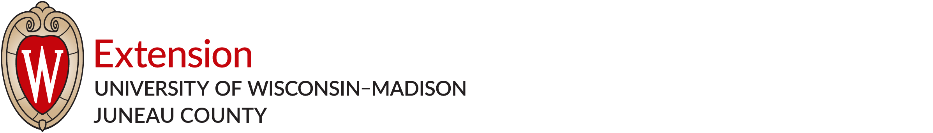 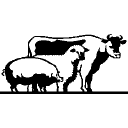 Record Book FormLIVESTOCK PROJECT FOR 20	 PROJECT EXPENSE SUMMARY			                         INCOME SUMMARYMANAGEMENT PRACTICESThe worth or value of a 4-H project is measured by new things learned, time spent, enjoyment, in addition to the economic loss or gain.  Tell about the new things you learned, the enjoyment, and the problems of your project. MonthFeed/BeddingMedication/EquipmentOtherTotalsProd.OtherTotalsDateType of Health CareDescribe Feeding Program